Client Information Sheet & Planning Form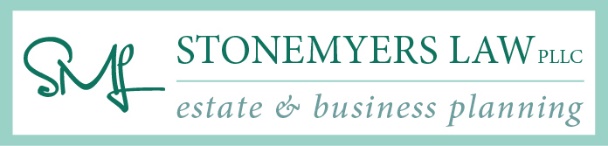 If you have not had your consultation yet, you may STOP here and complete the rest of the form after the consultation.  You are also welcome to write notes or complete the form if you know who you will be choosing in each role and/or know how you want to distribute your assets in your will.List of Executors, Guardians and Powers of Attorney Contact Info:Please list the address, phone and relationship to you for each person listed above:Plan for your Will (Explain who should receive your estate when you die)Your Wishes for Your WillA. Special Bequests of personal property, cash or real estate (optional; keep to 1-2 max)	Name of Person	Relationship	Property to be GivenAlternate: 			B. Residuary Estate (everything left after other gifts are given)Following the gifts above, in your own words, describe the way you want the residue (the rest of) of your property to pass under your will. Use back of sheet if necessary:If the person(s) named above do not survive you, then who should receive your estate?Your Wishes for Your Spouse/Partner’s  WillA. Special Bequests of personal property, cash or real estate (optional; keep to 1-2 max)	Name of Person	Relationship	Property to be GivenAlternate: 			B. Residuary Estate (everything left after other gifts are given)Following the gifts above, in your own words, describe the way you want the residue (the rest of) of your property to pass under your will. Use back of sheet if necessary:If the person(s) named above do not survive you, then who should receive your estate?Additional Writing Space/Notes:Your InfoSpouse/Partner InfoFull Legal Name/Preferred NameBirthdate/LocationUS Citizen? (yes/no)If Naturalized, Date of CitizenshipOccupation/EmployerPreferred Phone and email	Home Address (city/state/zip/county)Date of MarriagePreviously Married? Y/N(Divorce/Widow)?Children (name, address/birthdate/phone number)Do you own Real Estate in Texas?  If so, please list address(es)Real Estate located outside of Texas?If so, please list address(es)Do you own a business?  If so, what is the business name?What legal service(s) are you seeking?What is your anticipated time frame for completion?How did you hear about our office?Do you have a financial advisor? If so, who is your advisor?Do you have specific questions you would like addressed?Do you own a business?  If so, what is the business name?Fiduciary RoleFor You-Full Name of each person you chooseFor Your partner/spouse-Full Name of each person for each person he/she choosesExecutor (an executor is the person responsiblefor probating the will, filing the estate tax return,and distributing assets to the beneficiaries)First Alternate Executor:Second Alternate Executor:Trustee (a trustee is the person responsible for long-term management of property for thebenefit of beneficiaries)First Alternate Trustee:Second Alternate Trustee:Guardian of Minor Children (a guardian is theperson who will take physical care of minor children should both parents die)First Alternate GuardianSecond Alternate GuardianPower of Attorney (a Power of Attorney is the Person who will handle your financial affairs if you become incapacitated)First Alternate Power of AttorneySecond Alternate Power of AttorneyMedical Power of Attorney (a health care powerof attorney is the person who will make medical decisions for you if you become incapacitated)First Alternate Medical Power of AttorneySecond Alternate Medical Power of AttorneyGuardian of Self (a guardian is the person whowill take care of you when you can no longer care for yourself)First Alternate GuardianSecond Alternate GuardianAgent for Appointment of Disposition of Remains(person who will ensure yourInstructions or wishes are followed)First Alternate Agent Second Alternate AgentMedical Directive (Also known as Living Will)Is this something you would like to sign?Yes  No  Full NameAddress/phone Relationship to You